IEEE P802.11
Wireless LANsCID 3066FTM measurement has three basic ranging mechanisms: —  EDCA based ranging described in 11.22.6.4.2 (EDCA based ranging measurement exchange)  — TB ranging described in 11.22.6.4.3 (TB ranging measurement exchange), and 11.22.6.4.8   (Measurement exchange in Passive TB ranging mode) — Non-TB Ranging described in 11.22.6.4.4 (Non-TB Ranging measurement exchange) CID 312311.22.6.4.6.1 Secure Non-TB ranging mode   When an ISTA has established the secure LTF measurement setup with an RSTA as specified in 11.22.6.3.4 (Negotiation for Secure LTF in the TB and Non-TB Ranging measurement exchange), the ISTA that sends a Ranging NDP Announcement frame shall set (#1260):   —  The  SAC  subfield  in  the  STA  Info  field  with  AID  equal  to  2043  in  the  Ranging  NDP Announcement frame to the same value as in the LTF Generation SAC field in the Secure LTF Parameters field in the last Fine Timing Measurement frame received or last Location Measurement Report frame received from the RSTA, if the ISTA has not sent any Ranging NDP Announcement frame after the last Fine Timing Measurement frame received or last Location Measurement Report frame received from the RSTA; — Otherwise the SAC subfield in the STA Info field with AID equal to 2043 in the Ranging NDP Announcement frame to 0 to indicate that a (#2289) is needed.11.22.6.4.6.2 TB ranging measurement exchange for secure LTF When an RSTA has established the secure LTF measurement setup with an ISTA as specified in 11.22.6.3.4 (Negotiation for secure LTF in the TB and Non-TB measurement exchange), the RSTA that sends a Ranging Secure Sounding Trigger frame to the STA shall set: (#1260) The SAC subfield in the Trigger Dependent User Info field (#1129) corresponding to the ISTA in the Ranging Secure Sounding Trigger frame to the same value as in the  LTF Generation  SAC  field  in  the  Secure  LTF  Parameters  field  in  the  last  transmitted  Fine Timing Measurement frame or last transmitted Location Measurement Report frame to the ISTA, if the RSTA has not sent any Ranging Secure Sounding Trigger frame to the ISTA after the last transmitted  Fine Timing Measurement  frame  or  last  transmitted  Location Measurement Report frame to the ISTA; Otherwise the SAC subfield in the Trigger Dependent User Info field in the STA Info field corresponding to the ISTA in the Ranging Secure Sounding Trigger frame to 0 to indicate that a (#2289) is needed.CID 3760 / CID 3914 / CID 3912 / CID 3913Update 11-36n of section “11.22.6.4.6.1 Secure Non-TB ranging mode” as follow: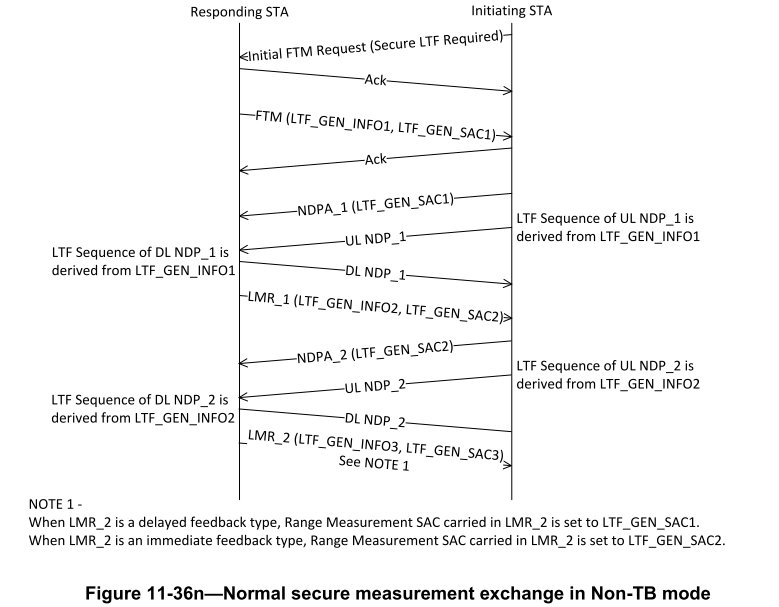 modify11-36o of section “11.22.6.4.6.1 Secure Non-TB ranging mode” as follows: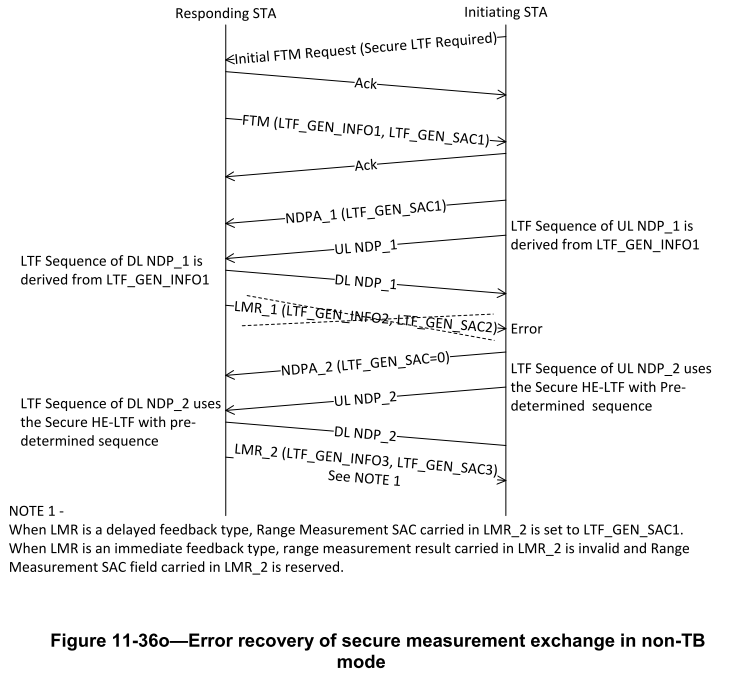 modify text in11-36p of section “11.22.6.4.6.2 TB ranging measurement exchange for secure LTF” as follows: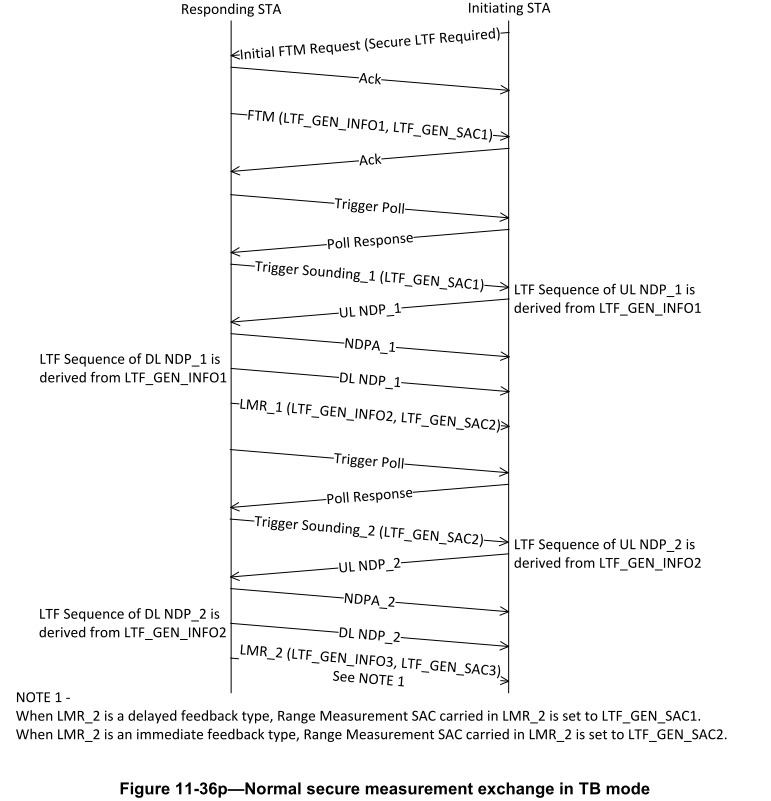 modify text in11-36q of section “11.22.6.4.6.2 TB ranging measurement exchange for secure LTF” as follows: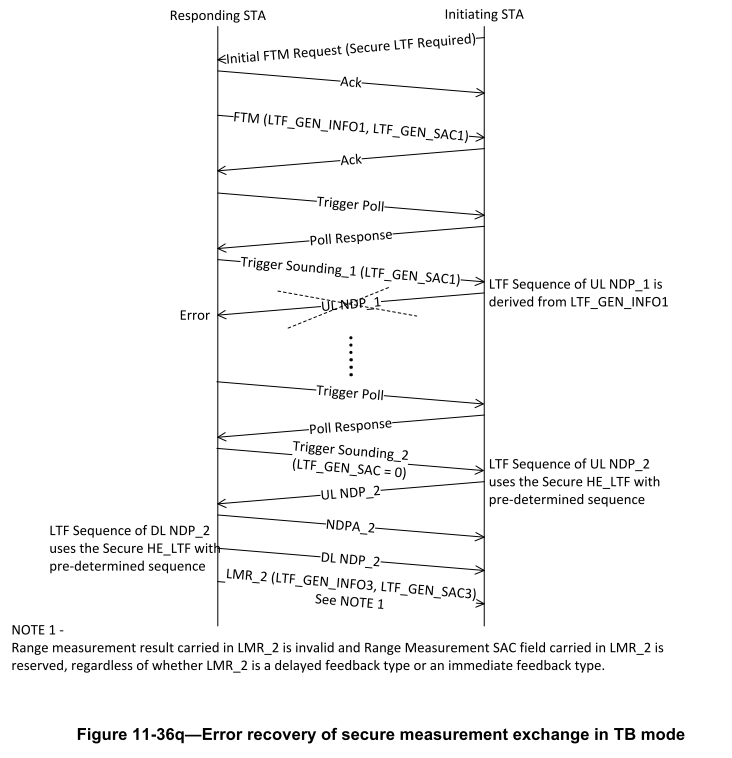 CID 3771 TGaz Editor: modify text in following paragraph on page 164 line 36 of section 11.22.6.4.6.211.22.6.4.6.2 Secure TB ranging mode::The RSTA that sends the Ranging NDP Announcement frame shall set the Offset subfield in the STA Info field corresponding to the ISTA in the Ranging NDP Announcement frame to values Equation (11-aa):  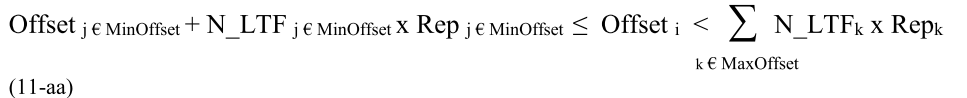 ::CID 3754Section 11.22.6.4.6.1 Secure Non-TB ranging mode stats the following:An ISTA that sends a Ranging NDP a SIFS after transmission of the Ranging NDP Announcement frame shall set the TXVECTOR parameter LTF_SEQUENCE as follows: —Either the Secure-LTF-bits-I2R for generating any secure HE-LTF , or null (#1828, #1831) if the SAC subfield in the STA Info field with AID equal to 2043 in the Ranging NDP Announcement frame is set to a value of 0;— Otherwise the Secure-LTF-bits-I2R; see 11.22.6.4.6.3 (Secure LTF Generation Information)based on (#1830, #1832) the Secure LTF Counter (#2289) in the Secure LTF Parameters field in the last Fine Timing Measurement frame  received or last Location Measurement Report frame received from the RSTA.  Reason for rejection:If ISTA doesn’t have valid Secure-LTF-bits, ISTA indicates this by setting STA Info SAC field in Ranging NDP Announcement to value 0.  Range measurement results from this ranging sequence needs to be ignored. Hence it’s really doesn’t matter what value is used for Secure-LTF-bits-I2R. In first bullet use of word “any” in the first clause to indicate that ISTA can generate any secure HE-LTF using Secure-LTF-bits-I2R or “null”. Whereas bullet two indicates that valid Secure-LTF-bits-I2R bits are being used. CID 3124Add following to section 3.23.2 Definitions specific to IEEE 802.11modify following to section 11.22.6.4.6.1 Secure Non-TB ranging mode page 159 line 19  When an ISTA has established the secure LTF measurement setup with an RSTA as specified in 11.22.6.3.4 (Negotiation for Secure LTF in the TB and Non-TB Ranging measurement exchange), the ISTA that sends a Ranging NDP Announcement frame shall set (#1260): The  SAC  subfield  in  the  STA  Info  field  with  AID  equal  to  2043  in  the  Ranging  NDP Announcement frame to the same value as in the LTF Generation SAC field in the Secure LTF Parameters field in the last Fine Timing Measurement frame received or last Location Measurement Report frame received from the RSTA, if the ISTA has not sent any Ranging NDP Announcement frame after the last Fine Timing Measurement frame received or last Location Measurement Report frame received from the RSTA; Otherwise the SAC subfield in the STA Info field with AID equal to 2043 in the Ranging NDP Announcement frame to 0 to indicate that a new Secure LTF Counter (#2289) is needed. The ISTA shall set the I2R Rep subfield and R2I Rep subfield of the STA Info field in the Ranging NDP Announcement frame to the Max I2R Rep subfield value and the Max R2I Rep subfield value in the Ranging Parameters field in the last Fine Timing Measurement frame received from the RSTA.An ISTA that sends a Ranging NDP a SIFS after transmission of the Ranging NDP Announcement frame shall set the TXVECTOR parameter LTF_SEQUENCE as follows: Either  null (#1828, #1831) if the SAC subfield in the STA Info field with AID equal to 2043 in the Ranging NDP Announcement frame is set to a value of 0; the Secure-LTF-bits-I2R; see 11.22.6.4.6.3 (Secure LTF Generation Information) based on (#1830, #1832) the Secure LTF Counter (#2289) in the Secure LTF Parameters field in the last Fine Timing Measurement frame  received or last Location Measurement Report frame received from the RSTA. After transmission of the Ranging NDP Announcement frame to the RSTA, the ISTA’s MAC sublayer shall issue a PHY-RXLTFSEQUENCE.request primitive with a LTFVECTOR parameter that is set (#2289) as follows: Either null (#1828, #1831) if the SAC subfield in the STA Info field with AID equal to 2043 in the Ranging NDP Announcement frame is set to 0 the Secure-LTF-bits-R2I (see 11.22.6.4.6.3 (Secure LTF Generation Information)) based on  (#1830, #1832) the Secure LTF Parameters field in the last Fine Timing Measurement frame received or last Location Measurement Report frame received from the RSTA. When an RSTA receives a Ranging NDP Announcement frame from an ISTA in which the SAC subfield in the STA Info field with AID equal to 2043 is set to 0, the RSTA shall: Issue a PHY-RXLTFSEQUENCE.request primitive with a LTFVECTOR parameter that is set to null (#1828, #1831); Send a HE Ranging NDP with the TXVECTOR parameter LTF_SEQUENCE set null (#1828, #1831), if the RSTA receives an HE Ranging NDP from the ISTA a SIFS after the ranging NDP Announcement frame;  Send a Location Measurement Report frame that includes the Secure LTF Parameters field to the ISTA, if the RSTA receives an HE Ranging NDP from the ISTA a SIFS after the ranging NDP Announcement frame.When an RSTA receives a Ranging NDP Announcement frame from an ISTA in which the value of the SAC subfield in the STA Info field with AID equal to 2043 is equal to the value of the LTF Generation SAC subfield in the Secure LTF Parameters field in the last transmitted Fine Timing Measurement frame or last transmitted Location Measurement Report frame to the ISTA, the RSTA shall:  Issue a PHY-RXLTFSEQUENCE.request primitive with a LTFVECTOR parameter that is set to the Secure-LTF-bits-I2R; see 11.22.6.4.6.3 (Secure LTF Generation Information)) based on (#1830, #1832) the Secure LTF Counter (#2289) in the Secure LTF Parameters field in the last transmitted Fine Timing Measurement frame, or last transmitted Location Measurement Report frame to the ISTA;Send an HE Ranging NDP with the TXVECTOR parameter LTF_SEQUENCE set to the Secure-LTF-bits-R2I; see 11.22.6.4.6.3 (Secure LTF Generation Information)) based on (#1830, #1832) the Secure LTF Counter (#2289) in the Secure LTF Parameters field in the last  transmitted  Fine  Timing  Measurement  frame,  or  last  transmitted  Location Measurement Report frame to the ISTA, if the RSTA receives an HE Ranging NDP from  the ISTA a SIFS after the ranging NDP Announcement frame; Send a Location Measurement Report frame that includes the Secure LTF Parameters field to the ISTA, if the RSTA receives an HE Ranging NDP from the ISTA a SIFS after the ranging NDP Announcement frame.  When an RSTA receives a Ranging NDP Announcement frame from an ISTA in which a value of the SAC subfield in the STA Info field with AID equal to 2043 is neither equal to 0 nor the value of the LTF Generation SAC subfield in the Secure LTF Parameters field in the last transmitted Fine Timing Measurement frame or last transmitted Location Measurement Report frame to the ISTA, the RSTA shall:  Not issue a PHY-RXLTFSEQUENCE.request primitive; Not send an HE Ranging NDP to the ISTA; Not send a Location Measurement Report frame to the ISTA. When a Location Measurement Report frame contains range measurement results measured from an  I2R  NDP  and  a  R2I  NDP,  an  RSTA  shall  include  the  Secure  LTF  Parameters  field  in  the Location Measurement Report frame and set the Range Measurement SAC subfield in the Secure LTF Parameters field in the Location Measurement Report frame to the same value as in the SAC subfield in the STA Info field with AID equal to 2043 in the Ranging NDP Announcement frame that solicited the I2R NDP and the R2I NDP. When a STA  (#1828, #1831), the STA shall not use the TOD value of HE Ranging NDP for the secure range measurement.  When a STA (#1828, #1831), the STA shall not use the TOA value of the HE Ranging NDP and set the Invalid Measurement Indication subfield to 1 in the TOA Error field in the Location Measurement Report carrying the TOA value of the HE Ranging NDP. The LTF Generation SAC and its associated Secure LTF Counter (#2289) parameters are carried in an initial Fine Timing Measurement frame and a Location Measurement Report frame. The LTF Generation SAC is included in the Ranging NDP Announcement frame as illustrated in Figure 11-36n (Normal secure measurement exchange in Non-TB mode). (#1129)modify following to section 11.22.6.4.6.2 Secure TB ranging mode page 163 line 411.22.6.4.6.2 Secure TB ranging modeWhen an RSTA has established the secure LTF measurement setup with an ISTA as specified in 11.22.6.3.4 (Negotiation for secure LTF in the TB and Non-TB measurement exchange), the RSTA that sends a Ranging Secure Sounding Trigger frame to the STA shall set: (#1260) The SAC subfield in the Trigger Dependent User Info field (#1129) corresponding to the ISTA in the Ranging Secure Sounding Trigger frame to the same value as in the  LTF Generation  SAC  field  in  the  Secure  LTF  Parameters  field  in  the  last  transmitted  Fine Timing Measurement frame or last transmitted Location Measurement Report frame to the ISTA, if the RSTA has not sent any Ranging Secure Sounding Trigger frame to the ISTA after the last transmitted  Fine Timing Measurement  frame  or  last  transmitted  Location Measurement Report frame to the ISTA; Otherwise the SAC subfield in the Trigger Dependent User Info field in the STA Info field corresponding to the ISTA in the Ranging Secure Sounding Trigger frame to 0 to indicate that a new Secure LTF Counter (#2289) is needed. The RSTA shall set the I2R Rep subfield of the STA Info field corresponding to the ISTA in the Ranging  Secure  Sounding  Trigger  frame  to  the  Max  I2R  Rep  subfield  value  in  the  Ranging Parameters field in the last transmitted Fine Timing Measurement frame from the RSTA to the ISTA. After transmission of the Ranging Secure Sounding Trigger frame to the ISTA, the RSTA’s MAC sublayer shall issue a PHY-RXLTFSEQUENCE.request primitive with a LTFVECTOR parameter LTF_SEQUENCE that is set as follows:  Either null (#1828, #1831), if the SAC subfield in the Trigger Dependent User Info field in the Ranging Secure Sounding Trigger frame 0. the Secure-LTF-bits-I2R (see 11.22.6.4.6.3 (Secure LTF Generation Information)) based on (#1830, #1832) Secure LTF Counter (#2289) in the Secure LTF Parameters field in the last transmitted Fine Timing Measurement frame or last transmitted Location Measurement Report  frame to the ISTA. When the RSTA receives the HE TB Ranging NDP from the ISTA, the RSTA shall:  Send a Ranging NDP Announcement frame. Send  an  HE  Ranging  NDP  with  the  TXVECTOR  parameter  LTF_SEQUENCE  set  as follows:  Either  null  (#1828, #1831), if the SAC subfield in the Trigger Dependent User Info field in the Ranging Secure Sounding Trigger frame 0.the  Secure-LTF-bits-R2I  (see  11.22.6.4.6.3  (Secure  LTF  Generation Information)) based on (#1830, #1832) Secure LTF Counter (#2289) in the Secure LTF Parameters field in the last transmitted Fine Timing Measurement frame or last transmitted Location Measurement Report frame to the ISTA. Send a Location Measurement Report frame that includes the Secure LTF Parameters field to the ISTA. Otherwise, the RSTA shall follow the rules in 10.22.2.2 (EDCA backoff procedure) as the frame exchange is not successful.:::The RSTA shall set the R2I Rep subfield of the STA Info field corresponding to the ISTA in the Ranging NDP Announcement frame to the Max R2I Rep subfield value in the Ranging Parameters field in the last transmitted Fine Timing Measurement frame from the RSTA to the ISTA.When an ISTA receives a Ranging Secure Sounding Trigger frame from an RSTA in which the value of the SAC subfield in the Trigger Dependent User Info field is equal to the value of the LTF Generation SAC subfield in the Secure LTF Parameters field in the last Fine Timing Measurement frame received or last Location Measurement Report frame received from the RSTA, the ISTA shall: Send an HE TB Ranging NDP with the TXVECTOR parameter LTF_SEQUENCE set to the Secure-LTF-bits-I2R; see 11.22.6.4.6.3 (Secure LTF Generation Information)) based on (#1830, #1832) the Secure LTF Counter (#2289) in the Secure LTF Parameters field in the last Fine Timing Measurement frame received, or last Location Measurement Report frame received from the RSTA; Issue  a  PHY-RXLTFSEQUENCE.request  primitive  with  a  LTFVECTOR  parameter LTF_SEQUENCE that is set to the Secure-LTF-bits-R2I; see 11.22.6.4.6.3 (Secure LTF Generation Information)) based on (#1830, #1832) the Secure LTF Counter (#2289) in the Secure LTF Parameters field in the last Fine Timing Measurement frame received,  or last Location Measurement Report frame received from the RSTA; When an ISTA receives a Ranging Secure Sounding Trigger frame from an RSTA in which the value of the SAC subfield in the Trigger Dependent User Info field is not equal to the value of the LTF  Generation  SAC  subfield  in  the  Secure  LTF  Parameters  field  in  the  last  Fine  Timing Measurement frame received or last Location Measurement Report frame received from the RSTA, the ISTA shall: Send  an  HE  TB  Ranging  NDP  with  the  TXVECTOR  parameter  LTF_SEQUENCE  set  to (#2289) null (#1828, #1831); Issue  a  PHY-RXLTFSEQUENCE.request  primitive  with  a  LTFVECTOR  parameter LTF_SEQUENCE that is set to  (#2289) null (#1828, #1831); When  an  ISTA  receives  a  Ranging  NDP  Announcement  frame  from  an  RSTA  in  which  the AID11/RSID11 subfield in the STA Info field contains the 11 least significant bits of the AID or RSID of the ISTA, the ISTA shall:   Issue  a  PHY-RXLTFSEQUENCE.request  primitive  with  a  LTFVECTOR  parameter LTF_OFFSET that is set to the Offset subfield value in the STA Info field; Issue  a  PHY-RXLTFSEQUENCE.request  primitive  with  a  LTFVECTOR  parameter LTF_N_STS that is set to the R2I N_STS subfield value in the STA Info field; Issue a PHY-RXLTFSEQUENCE.request primitive with a LTFVECTOR parameter LTF_REP that is set to the R2I Rep subfield value in the STA Info field;When a Location Measurement Report frame contains range measurement results measured from an I2R NDP and a R2I NDP, an RSTA or ISTA that transmits the RSTA2ISTA or ISTA2RSTA Location Measurement Report frame shall include the Secure LTF Parameters field in the Location Measurement  Report  frame  and  the  Range  Measurement  SAC  subfield  in  the  Secure  LTF Parameters  field in the  Location  Measurement  Report  frame  to  the  same  value  as  in  the  SAC subfield in the Trigger Dependent User Info field in the Ranging Secure Sounding Trigger frame that solicited the I2R NDP and the R2I NDP. The Measurement Result LTF Offset field in the Secure LTF Parameter element in the Location Measurement Report frame shall set to the same value as in the Offset subfield of User Info field in the Ranging NDP Announcement frame that precedes the R2I NDP. When an ISTA or RSTA receives RSTA2ISTA or ISTA2RSTA Location  Measurement Report frame, the ISTA or RSTA shall compare the value of Measurement Result LTF Offset  field  with the value  of  the  Offset  subfield  in  the  corresponding  User  Info  field  of  Ranging NDP Announcement frame, and if these two values don’t match, the ISTA or RSTA shall discard the measurement results carried in the Location Measurement Report frame. (#1580, #2283, #1163)  When an RSTA sending an HE Ranging NDP sets the TXVECTOR parameter LTF_SEQUENCE to null (#1828, #1831), the RSTA shall not use the TOD value of HE Ranging NDP for the range measurement.  When an RSTA receiving an HE TB Ranging NDP sets the LTFVECTOR parameter in the PHY-RXLTFSEQUENCE.request  primitive  to  null(#1828, #1831), the RSTA shall not use the TOA value of the HE Ranging NDP and set the Invalid Measurement Indication subfield to 1 in the TOA Error field in the Location Measurement Report carrying the TOA value of the HE TB Ranging NDP. When  an  ISTA  sending  an  HE  TB  Ranging  NDP  sets  the  TXVECTOR  parameter LTF_SEQUENCE to null (#1828, #1831), the ISTA shall not use the TOD value of HE TB Ranging NDP for the range measurement.  When  an ISTA  receiving  an  HE Ranging NDP  sets the  LTFVECTOR  parameter  in the  PHY-RXLTFSEQUENCE.request  primitive  to  null (#1828, #1831), the ISTA shall not  use the  TOA  value  of  the  HE  Ranging  NDP,  and  set the  Invalid  Measurement  Indication subfield to 1 in the TOA Error field in the Location Measurement Report carrying the TOA value of the HE Ranging NDP if the Location Measurement Report transmission from the ISTA was negotiated.  The LTF Generation SAC and its associated Secure LTF Counter (#2289) parameters are carried in an initial Fine Timing Measurement frame, and a Location Measurement Report frame. The LTF Generation SAC is included in the Ranging Trigger frame Secure Sounding as illustrated in Figure 11-36p (Normal secure measurement exchange in TB mode). (#1129)CID 3842 / CID 3843CID 3842 & CID 3843Ammendment is covered in CID 3125. Please refer resolution of CID 3124. CID 3777 / CID 3778Modify following text in section 11.22.6.4.6.311.22.6.4.6.3 Secure LTF Generation Information For a given secure measurement PPDU (e.g. NDP), the SAC and secret (pseudo-random) bits to protect all of the LTFs in the PPDU originating from the RSTA are derived as follows   =  KDF-Hash-Length(Secure-LTF-Key-Seed, “Secure LTF Expansion”, Secure-LTF-Counter) When the derived SAC is equal to 0, the STA shall increment the Secure-LTF-Counter by 1 and until a nonzero SAC value is obtained.  Similarly, for a given secure measurement frame (e.g. NDP), the secret (pseudo-random) bits to protect all of the LTFs in the frame originating from the ISTA for a given SAC are derived as follows Secure-LTF-bits-I2R = KDF-Hash-Length(Secure-LTF-Key-Seed, “Secure LTF Expansion”, SAC || Secure-LTF-Counter) Length is the length in bits required for the SAC concatenated with the LTF sequence generation input.Integer to octet string conversion (MSB first) specified in 12.4.7.2.2 shall be used to encode the Secure-LTF-Counter input to the KDF as well as in the transmitted LTF sequence information. It shall be padded with leading (MSB) 0s to be exactly 6 octets. The SAC transmitted and used in deriving Secure-LTF-bits shall also be of exactly 2 octets in length.NOTE—A 6 octet sequence counter is sufficient because a unicast protected management frame that uses a 6 octet packet number is used to convey the LTF sequence information that carries the counter. With the preceding construction, an attacker not knowing Secure-LTF-Key-Seed would not be able to predict the SAC that would be used for given measurement. For each measurement, the number of bits in Secure-LTF-bits-R2I and Secure-LTF-bits-I2R shall be derived by Equations 11- .    (  (4Pʹ + 3) x DL_Nʹ HE-LTF  x DL_Nʹ REP  + 16 + 7 ) & ~7),  (11-yy)   (  (4Pʹ + 3) x UL_Nʹ HE-LTF  x UL_Nʹ REP  + 7 ) & ~7),   (11-zz) Note to Term k-16 in Secure-LTF-bits-R2I denotes minus and not hyphen Modify following text in Annex J.14.1 on page 254 line 22J.14 LTF Sequence Generation Test VectorsDownlink Secure LTF bits are derived as follows, 176 bits that comprise of 156 bits for 80 MHz Bandwidth, two symbols for repetition and two repetitions, plus 16 bits for SAC rounded to nearest  multiple of 8 bits.  =  KDF-Hash-Length(Secure-LTF-Key-Seed,  “Secure  LTF  Expansion”, Secure-LTF-Counter) Informative note to Editor: L (S, F, N) is defined in section “1.5 Terminology for mathematical, logical, and bit operations” as followsL (S, F, N) is bits F to F+N–1 of the bit string S starting from the left, using the IEEE 802.11 bit conventions from 9.2.2Informative note to Editor: Function KDF-Hash-Length(K,A,B)K is a key; A is a unique label for each different purpose of the PRF, treated as an ASCII string B is a variable-length stringCID 3779 / CID 3780Modify following text in 11.22.6.4.6.3 Secure LTF Generation Information on page 169 line 9Integer to octet string conversion (MSB first) specified in 12.4.7.2.2 shall be used to encode the Secure-LTF-Counter input to the KDF as well as in the transmitted LTF sequence information. shall be padded with leading (MSB) 0s to 6 octets. The SAC transmitted and used in deriving Secure-LTF-bits shall also be of 2 octets in length.CID 3782 Resion of rejection: Underline just indicates that proposed addition which was accepted. This is how new text is indicated in the submission.Number of bits depends on parametes P’, DL_NHE-LTF  and DL_NREP . These pareameter will change based on use case. Equation is better way to indicate number of bits required than adding table for all possible values. CID 3783TGaz Editor: Modify following text in 11.22.6.4.6.3 Secure LTF Generation Information on page 169 line number 2311.22.6.4.6.3 Secure LTF Generation Information::where  Pʹ is a bandwidth dependent parameter based on the assigned, maximum bandwidth for this session; see 27.3.18c (Generation of Randomized LTF Sequence).  𝑃 ′  shall be 7, 8, 9, and 10 for assigned, maximum bandwidths 20, 40, 80, and 160/80+80 MHz, respectively; see Table 9-280 (Format and Bandwidth field).::UL_Nʹ REP is the assigned number of I2R repetitions equal to the value set in LTF_REP within the TXVECTOR and the RXVECTOR for the uplink.& is the bitwise AND operator and ~ is the bitwise .CID 3625Rason for rejection:The FTM section is build in a manner that intent to be readable to the uninitiated reader who is familiar with 802.11 but not with FTM.As a result the structured mechanism is as follows:OverviewNegotiationMeasurement exchangeTerminationEach of those section/subclause attempts to be structured on its own. And there the method is go from simplest to most complex operation.The relevant functionality (modulation of PHY PPDUs)  is composed of several components:A security negotiation and key derivationNegotiation of intent to do MAC and/or PHY security for FTMFTM MAC level signaling in support of PHY continuously changing waveformsPHY waveform modulationItem (a) is described completely within in section 12 (whether PASN or regular security association) – it is part of security negotiationItem (b) is all embedded in the FTM negotiation in section 11. It contains specific signaling to FTM and separating that to section 12 makes it meaningless.Item (c) could either appear as part of section 11 (MLME) or section 27 (PHY) as this is the signaling that have to do with modulation of waveforms. For the reason mentioned above it’s kept in section 11.Eventually it was decided to put them in the MLME because the FTM uses FTM MAC frame and not HE PPDU headers.From the CID prespective, it cannot be part of section 12 security because that would mean that FTM signaling (message exchange) has to go to section 12 as well which is completely out of context/partial. The reader would need to have the standard open in two different sections and combing sentences from two clauses. And if that is the case than derivation of waveforms of section 27 (HE PHY) and 28 (EDMG PHY) needs to go in section 12 as well because only there it is fully understandable how the key is then used to encode the bits that goes to the NDP frame same as encoding an MPDU. CID 3768CR for LocationCR for LocationCR for LocationCR for LocationCR for LocationDate:  2019-12-26Date:  2019-12-26Date:  2019-12-26Date:  2019-12-26Date:  2019-12-26Author(s):Author(s):Author(s):Author(s):Author(s):NameCompanyAddressPhoneEmailGirish MadpuwarBroadcomElectronic City, Bangalore IndiaGirish.madpuwar@broadcom.comNehru BhandaruBroadcomSan JoseCA, USANehru.bhandaru@broadcom.comCIDClause Number & PageCommenterCommentProposed ChangeResolution306611.22.6.4.1Page 128Alecsander EitanWhat is the "I." in line 21 page 128?As per comment.Delete “I”Accepted CIDClause Number & PageCommenterCommentProposed ChangeResolution312311.22.6.4.6.1Page 153Alireza RaissiniaDelete " a new Secure LTF Counter" and add "LTF Generation Information corresponding to Secure LTF Counter"As per commentRevisedCIDClause Number & pagePageCommentProposed ChangeResolution376011.22.6.4.6.1Page 155Mark RISON"The LTF Generation SAC and its associated Secure LTF Counter (#2289) parameters are carried in an initial Fine Timing Measurement  frame and a Location Measurement Report frame." but the figure doesn't show the counterShow the counter in Figure 11-36n--Normal secure measurement exchange in Non-TB modeRevised.Suggested change is done for both non-TB and TB mode391411.22.6.4.6.1Page 156Qi WangFigure 11-36n, the term "LTF_GEN_INFO" is no longer used. Replace it with the correct term. Same errors occur in Figure 11-36o, Figure 11-36p, 11-36q, and should be corrected.As in comment.Revised.Suggested change is done for both non-TB and TB mode391211.22.6.4.6.1Page 156Qi WangFigure 11-36n, the text "LTF Sequence of I2R NDP_1 is derived from LTF_GEN_INFO1" is incorrect, and should be replaced with "LTF Sequence of I2R NDP_1 is derived from LTF_GEN_INFO1 and LTF_GEN_SAC1".  Same errors occur in Figure 11-36o, Figure 11-36p, 11-36q, and should be corrected.As in comment.Revised.I2R bits are generated using LTF-counter and SAC. R2I bits are genated using LTF-counter 391311.22.6.4.6.1Page 156Qi WangFigure 11-36n, the text "LTF Sequence of I2R NDP_2 is derived from LTF_GEN_INFO2" is incorrect, and should be replaced with "LTF Sequence of I2R NDP_2 is derived from LTF_GEN_INFO12 and LTF_GEN_SAC2".  The same error occurs in Figure 11-36p, and should be corrected.As in comment.Revised.I2R bits are generated using LTF-counter and SAC. R2I bits are genated using LTF-counterCIDClause Number & pagePageCommentProposed ChangeResolution377111.22.6.4.6.2Page 158Mark RISON"The RSTA that sends the Ranging NDP Announcement frame shall set the Offset subfield in the  STA  Info  field  corresponding  to  AID/RSID  of  the  ISTA  in  the  Ranging  NDP  Announcement frame to values meeting the Equation (11-aa)" -- there's only one field so only one value can be passed.  Ah, is this because the equation has indices?  The wording is odd anywayChange to "A RSTA shall set the Offset subfields in theSTA  Info  fields in  the  Ranging  NDP  Announcementframe to values that satisfy Equation (11-aa)"RevisedRepetation of Ranging NDP Announcement removed. Reference of AID/RSID in the description is required since it is acting as an index associated with multiple ISTACIDClause Number & PageCommenterCommentProposed ChangeResolution375411.22.6.4.6.1Page 154Mark RISONThis is confusing.  In both cases the LTF_SEQ is being set to "the Secure-LTF-bits-I2R", so there's no need for two bullets.  Ditto R2I belowAs it says in the commentRejectedCIDClause Number & pagePageCommentProposed ChangeResolution312411.22.6.4.6.2Page 160Alireza RaissiniaParagraphs (four of them) starting from line 20 and ending line 43) seem to describe a behavior when RSTA indicates the need for a new SAC for measurement is needed, which is missing from the text as it describes not to use TOD or TOA.Add a phrase to highlight the condition when RSTA indicates the need for use of new SAC.Revised.The change is applicable for TB and non-TB mode of operation.Modified section 11.22.6.4.6.1 & 11.22.6.4.6.2CIDClause Number & pageCommenetrCommentProposed ChangeResolution384211.22.6.4.6.1Page 154Mark RISON"the STA shall not use the TOA value of the HE Ranging NDP and set the Invalid Measurement Indication subfield to 1 in the TOA Error field" is ambiguous.  It might mean "the STA shall  not use the TOA value of the HE Ranging NDP and shall not set the Invalid Measurement Indication  subfield to 1 in the TOA Error field", or it might mean "the STA shall not use the TOA value of the HE Ranging NDP and shall set the Invalid Measurement Indication  subfield to 1 in the TOA Error field", or it might mean "the STA shall  not both use the TOA value of the HE Ranging NDP and set the Invalid Measurement Indication  subfield to 1 in the TOA Error field"Change "the STA shallnot use the TOA value of the HE Ranging NDP and set the Invalid Measurement Indication subfield to 1 in the TOA Error field" to "the STA shall not use the TOA value of the HE Ranging NDP and shall set the Invalid Measurement Indication subfield to 1 in the TOA Error field"Accepted.This change is related to 11.22.6.4.6.1 non-TB ranging modePlease refer resolution of CID 3124384311.22.6.4.6.1Page 155Mark RISON"the STA shall not use the TOA value of the HE Ranging NDP and set the Invalid Measurement Indication subfield to 1 in the TOA Error field" is ambiguous.  It might mean "the STA shall not use the TOA value of the HE Ranging NDP and shall not set the Invalid Measurement Indication subfield to 1 in the TOA Error field", or it might mean "the STA shall not use the TOA value of the HE Ranging NDP and shall set the Invalid Measurement Indication subfield to 1 in the TOA Error field", or it might mean "the STA shall not both use the TOA value of the HE Ranging NDP and set the Invalid Measurement Indication subfield to 1 in the TOA Error field"Change "the STA shallnot use the TOA value of the HE Ranging NDP and set the Invalid Measurement Indicationsubfield to 1 in the TOA Error field" to "the STA shallnot use the TOA value of the HE Ranging NDP and shall set the Invalid Measurement Indicationsubfield to 1 in the TOA Error field".  Make similar changes at 160.28 and 160.40Accepted.This change is related to 11.22.6.4.6.2 TB ranging modePlease refer resolution of CID 3124CIDClause Number & pagePageCommentProposed ChangeResolution377711.22.6.4.6.3Page 162Mark RISONKDF-Hash-Length -- Hash and Length are undefinedCopy from line 6 on next pageRevisedReference added to section 12.7.1.6.2377811.22.6.4.6.3Page 162Mark RISONHaving || on the left is confusing and risks misunderstandingsExpress SAC and the other thing with separate equations using the L() operator (see baseline)AcceptedText is Annex J also updated based on comment for section 11.22.6.4.6.3CIDClause Number & pageCommenterCommentProposed ChangeResolution377911.22.6.4.6.3Page 163Mark RISONNumbers are already exactChange "exactly 6 octets" to "6 octets long" and "exactly 2 octets in length" to "2 octets long"Accepted378011.22.6.4.6.3Page 163Mark RISON"Integer to octet string conversion (MSB first) specified in 12.4.7.2.2 shall be used to encode the Secure-LTF-Counter input to the KDF as well as in the transmitted LTF sequence information. It  shall be padded with leading (MSB) 0s to be exactly 6 octets." -- what is "It"?  The Secure-LTF-Counter?  The transmitted LTF sequence information?  Something elseReplace "It" with what it actually refers toAcceptedCIDClause Number & pageCommenterCommentProposed ChangeResolution378211.22.6.4.6.3Page 163Mark RISON"For each measurement, the maximal numbers of bits in Secure-LTF-bits-R2I and Secure-LTF-bits-I2R shall be derived by Equations (11-yy, shown including the SAC bits (underlined)) and (11-zz), respectively." -- I have absolutely no idea why I can't be told the number of bits rather than the "maximal" number of bits, nor what the significance of the underlined SAC bits isAs it says in the commentRejectedCIDClause Number & pageCommenterCommentProposed ChangeResolution378311.22.6.4.6.3Page 164Mark RISON" bitwise 1's complement" is an odd way to say what I think it isChange to " bitwise NOT operator"AcceptedCIDClause Number & PageCommenterCommentProposed ChangeResolution362511Mark RISONAll the stuff on Secure-LTF-Key-Seed should be in Clause 12Move from 11.22.6.3.4 Negotiation for Secure LTF in the TB and Non-TB Ranging measurement  exchange, 11.22.6.4.6.3 Secure LTF Generation Information,RejectedCIDClause Number & PageCommenterCommentProposed ChangeResolution376811.22.6.4.6.2Mark RISONThe technical comments on 11.22.6.4.6.1 also apply to 11.22.6.4.6.2As it says in the commentRevised.Refer resolution of CIDs:CID 3754 - rejectedCID 3760, CID 3842 and CID 3843 – 11.22.6.4.6.1  and 11.22.6.4.6.2 sections upated 